                                                                                                                                                                                                        О Т К Р Ы Т О Е    А К Ц И О Н Е Р Н О Е     О Б Щ Е С Т В О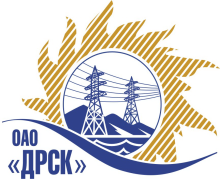 		Протокол выбора победителягород  Благовещенск, ул. Шевченко, 28ПРЕДМЕТ ЗАКУПКИ:Открытый запрос цен на право заключения Договора на поставку продукции: «Арматура для провода СИП» для нужд филиалов ОАО «ДРСК» «ХЭС», «ПЭС». (закупка № 477 лот № 2 раздела 1.2)	Планируемая стоимость закупки: 1 448 951,00 руб. без НДС.ПРИСУТСТВОВАЛИ:	На заседании присутствовали 5 членов Закупочной комиссии 2 уровня. ВОПРОСЫ, ВЫНОСИМЫЕ НА РАССМОТРЕНИЕ ЗАКУПОЧНОЙ КОМИССИИ: О признании предложений соответствующими условиям закупки.О признании предложений несоответствующими условиям закупки3. О ранжировке предложений.4. Выбор победителя.ВОПРОС 1 «О признании предложений соответствующими условиям закупки»ОТМЕТИЛИ:Предложения ООО "НИЛЕД-ИРКУТСК" (ул. Индустриальная, д. 1, г. Шелехов, Иркутская область, Россия, 666030), ООО "Торговый Дом "УНКОМТЕХ" (121601, г.Москва, Филевский бульвар, дом 1) признаются удовлетворяющим по существу условиям закупки. Предлагается принять данные предложения к дальнейшему рассмотрению.ВОПРОС 2 «О  признании предложений несоответствующими условиям закупки»Участник  ЗАО "ЮИК" (457040 Россия, Челябинская область, г. Южноуральск, ул. Заводская, 3) не предоставил ТУ изготовителя на предлагаемую продукцию, что не соответствует Р.2 п.2.3 закупочной документации. Предлагается отклонить  данное предложение от дальнейшего рассмотрения.ВОПРОС 3 «О ранжировке предложений»ОТМЕТИЛИ:В соответствии с требованиями и условиями, предусмотренными извещением о закупке и Закупочной документацией, предлагается ранжировать предложения следующим образом: ВОПРОС 4 «Выбор победителя»ОТМЕТИЛИ:На основании вышеприведенной ранжировки предложений предлагается признать Победителем Участника, занявшего первое место, а именно: ООО "НИЛЕД-ИРКУТСК" (ул. Индустриальная, д. 1, г. Шелехов, Иркутская область, Россия, 666030), предложение на поставку продукции:  «Арматура для провода СИП» для нужд филиалов ОАО «ДРСК» «ХЭС», «ПЭС»  на следующих условиях: Стоимость предложения: 1 288 627,90 рублей с учетом НДС. (Цена без НДС 1 092 057,54 руб.). Существенные условия: Срок поставки: до 30.09.2013г. Условия оплаты: 100% оплата  в течение 30  дней с момента получения продукции грузополучателем. Гарантийный срок: 5 лет. Предложение действительно до 30.10.2013г.РЕШИЛИ:1. Признать предложения ООО "НИЛЕД-ИРКУТСК" (ул. Индустриальная, д. 1, г. Шелехов, Иркутская область, Россия, 666030), ООО "Торговый Дом "УНКОМТЕХ" (121601, г.Москва, Филевский бульвар, дом 1) соответствующими условиям закупки.2.  Отклонить предложение ЗАО "ЮИК" (457040 Россия, Челябинская область, г. Южноуральск, ул. Заводская, 3)3.Утвердить ранжировку предложений:1 место ООО "НИЛЕД-ИРКУТСК";2 место: ООО "Торговый Дом "УНКОМТЕХ" 4. Признать Победителем ООО "НИЛЕД-ИРКУТСК" (ул. Индустриальная, д. 1, г. Шелехов, Иркутская область, Россия, 666030), предложение на поставку продукции:  «Арматура для провода СИП» для нужд филиалов ОАО «ДРСК» «ХЭС», «ПЭС»  на следующих условиях: Стоимость предложения: 1 288 627,90 рублей с учетом НДС. (Цена без НДС 1 092 057,54 руб.). Существенные условия: Срок поставки: до 30.09.2013г. Условия оплаты: 100% оплата  в течение 30  дней с момента получения продукции грузополучателем. Гарантийный срок: 5 лет. Предложение действительно до 30.10.2013г.ДАЛЬНЕВОСТОЧНАЯ РАСПРЕДЕЛИТЕЛЬНАЯ СЕТЕВАЯ КОМПАНИЯУл.Шевченко, 28,   г.Благовещенск,  675000,     РоссияТел: (4162) 397-359; Тел/факс (4162) 397-200, 397-436Телетайп    154147 «МАРС»;         E-mail: doc@drsk.ruОКПО 78900638,    ОГРН  1052800111308,   ИНН/КПП  2801108200/280150001№ 407/МТПиР/ВП                  «__13___ » августа 2013 годаМесто в предварительной ранжировкеНаименование и адрес участникаЦена заявки и иные существенные условия1 местоООО "НИЛЕД-ИРКУТСК" (ул. Индустриальная, д. 1, г. Шелехов, Иркутская область, Россия, 666030)Цена предложения: 1 288 627,90 рублей с учетом НДС. (Цена без НДС 1 092 057,54 руб.).Существенные условия: Срок поставки: до 30.09.2013г. Условия оплаты: 100% оплата  в течение 30  дней с момента получения продукции грузополучателем. Гарантийный срок: 5 лет. Предложение действительно до 30.10.2013г.2 местоООО "Торговый Дом "УНКОМТЕХ" (121601, г.Москва, Филевский бульвар, дом 1)Цена предложения: 1 370 510,47 рублей с учетом НДС и транспортных расходов. (Цена без НДС- 
 1 161 449,55 руб.)Существенные условия: Срок поставки: до 30.09.2013г. Условия оплаты: 100% оплата  в течение 30  дней с момента получения продукции грузополучателем. Гарантийный срок: 5 лет. Предложение действительно до 30.10.2013г.Ответственный секретарь Закупочной комиссии: Челышева Т.В. «___»______2013 г._______________________________Технический секретарь Закупочной комиссии: Терёшкина Г.М.  «___»______2013 г. _______________________________